Publicado en Zaragoza el 26/07/2019 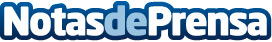 Sacar el máximo partido a la televisión con un cable coaxial, por cablecoaxial.netEl tipo de cable que se utilice según la instalación de televisión dependerá mucho de la calidad de imagen finalDatos de contacto:MariaNota de prensa publicada en: https://www.notasdeprensa.es/sacar-el-maximo-partido-a-la-television-con-un Categorias: Imágen y sonido Telecomunicaciones Aragón Consumo Innovación Tecnológica http://www.notasdeprensa.es